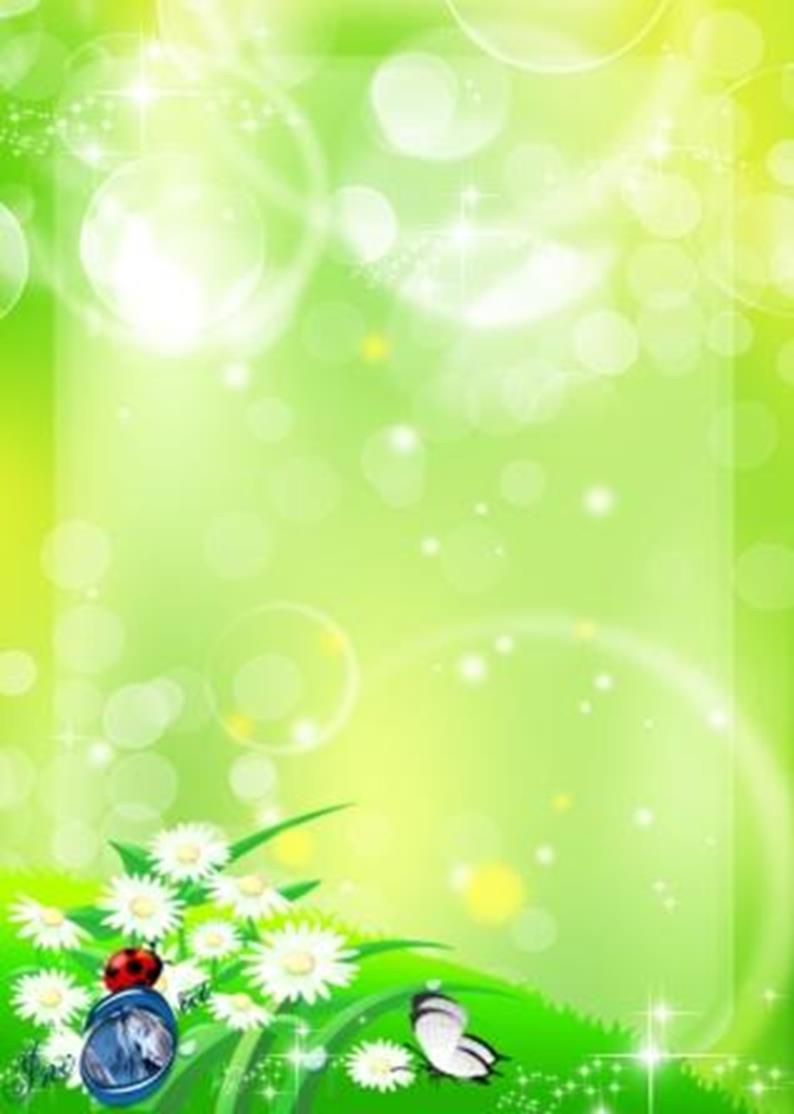 Родительское собрание «Адаптация детей 2-3 летк условиям детского сада»конспект родительского собрания, протокол собрания,лист посещения, анкета для родителей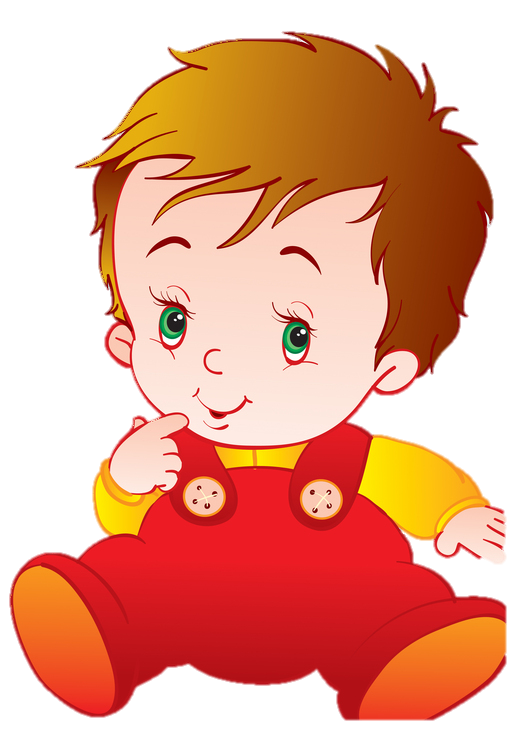 Родительское собрание«Адаптация детей 2-3 лет к детскому саду»Цель: Знакомство, установление эмоционального контакта, партнерских отношений с родителями.Задачи:познакомить родителей с понятиями "адаптация”, "адаптационный период”;помочь родителям понять своих детей, проявить заботу о психологическом здоровье своего ребенка;дать представление родителям о физическом, психическом, умственном развитии детей 2-3 лет.установление контакта между родителями и педагогами.Повестка дня:Организационная часть. Знакомство с родителями (Анкетирование)Теоретическая часть: Адаптация детей к ДОУВозрастные особенности детей 2-3 летОбщие вопросыВыбор родительского комитетаЗаключительная частьХод деятельностиОрганизационная часть. Уважаемые родители! Мы очень рады видеть Вас в нашем детском учреждении. Вы сейчас вступаете в важный период вашей жизни и жизни вашего ребёнка. Волнуетесь Вы, волнуемся и мы, так как Вы мало что знаете о детском саде и о тех, кто в нём работает, а мы ничего не знаем о Вас. Я предлагаю начать наше знакомство с заполнения анкеты, которая поможет нам лучше понять ваших детей (Приложение 1)Игра «Клубок»Предлагаю вам для начала поиграть в интересную игру. У меня есть волшебный клубок. В чьих руках он находится, тот должен рассказать о себе и о своей семье. Клубок сейчас у меня. Меня зовут Людмила Александровна (воспитатель называет свои ФИО и те данные, которые хочет сообщить родителям)Клубок передается по кругу. Так, каждый из присутствующих рассказывает о себе. В итоге, клубок оказывается в руках воспитателя.Как вы видите, волшебный клубок объединил нас одной нитью. Так же как и детский сад объединяет нас.Теоретическая часть: Адаптация детей к ДОУДля каждого родителя именно его ребенок самый лучший, самый добрый, самый красивый, самый умный… Но вот пришло время идти в детский сад. Естественно, мама с папой волнуются. Поступление ребенка в дошкольное учреждение всегда сопровождается психологическими трудностями. Когда малыш отделяется от семьи и идет в детский сад, жизнь его и его родителей значительно меняется. Потребуется какое – то время, чтобы все приспособились к новым жизненным обстоятельствам. При поступлении в детский сад все дети проходят через адаптационный период. Адаптация (от латинского «приспособление») – это сложный процесс приспособления организма к новым условиям, которое проходит на разных уровнях:Физиологическом – ребенок часто болеет,Психологическом – ребенок капризничает, плачет, плохо ест, не спит, он может быть агрессивным, подавленным.Социальном – ребёнок «теряется» в окружающем мире, многое забывает, хуже говорит, не хочет ничего делать из того, что делал раньше.Адаптация может быть:Лёгкая  (до  месяца)Средняя (до двух месяцев)Тяжелая (три и более месяца)И очень тяжелая (около полугода)Факторы, от которых зависит течение адаптационного периода:ВозрастСостояние здоровьяУровень развитияУмение игратьУмение общаться со взрослыми и сверстникамиРежим дня в ДОУ и домаРебенка, впервые пришедшего в группу, страшит неизвестность: его окружают чужие люди, незнакомая обстановка. Он начинает активно обороняться доступными для него способами: громко плачет, кричит, не хочет кушать, спать, идти в туалет и даже пытается убежать. Малыша пугают попытки воспитателя успокоить. Он настолько возбужден, что даже и дома не может успокоиться: вздрагивает во время сна, капризничает, не играет, не отходит от мамы, плохо кушает. Так могут проходить несколько дней и ребёнок от нервных перегрузок, может заболеть. Период привыкания растягивается от нескольких дней до н1ескольких месяцев. Исследования педагога – психолога К.Л.Печора показали, что только 18,2% детей готовы к посещению ДОУ;  6 % - не готовы и 75% - готовы условно.Возрастные особенности детей 2-3 летНа третьем году жизни дети становятся самостоятельнее. Но в этом возрасте малыш еще не может управлять собой по собственному желанию, его поведение носит большей частью непроизвольный характер. Он очень эмоционален, однако его эмоции непостоянны, его легко отвлечь, переключить с одного эмоционального состояния на другое.Активно развивается речь ребенка. Он начинает активно слушать все, о чем говорится вокруг (взрослыми и телевизором, при чем запоминает и анализирует информацию, поражает нас порой своими умозаключениями. Дети продолжают осваивать названия окружающих предметов, учатся выполнять простые словесные просьбы взрослых в пределах видимой наглядной ситуации. Дети в этом возрасте уже должны разговаривать, а не просто говорить (повторять). Однако некоторые молчуны могут ограничиваться простыми словами и фразами, если ребенок при этом понимает вашу речь, то пока не стоит беспокоиться. К трем годам ребенок в состоянии понимать все, что вы говорите. К концу третьего года жизни речь становится средством общения ребенка со сверстниками. В этом возрасте у детей формируются новые виды деятельности: игра, рисование, конструирование.Что касается развития мышления детей 2-3 лет, то их основной формой является наглядно — действенная. Особенность такой формы в том, что все возникающие у ребенка проблемные ситуации решаются с помощью реального действия с теми или иными предметами и явлениями. К третьему году жизни совершенствуются зрительные и слуховые ориентировки, что позволяет детям безошибочно выполнять ряд заданий: осуществлять выбор из 2–3 предметов по форме, величине и цвету; различать мелодии; петь.Дети 2-3 лет еще рассматривают окружающий мир с эгоцентричной точки зрения, они считают, что этот мир и все что в нем происходит, связано только с ними. Именно поэтому, очень трудно объяснить ребенку, что кто-то его не увидел, поэтому стукнул, а конфета не ему, а другому мальчику. Сталкиваясь с такими ситуациями, ребенок пытается максимально привлечь внимание на себя – громко и бурно плачет, кричит, возмущается. Очень важно в этот период научить ребенка выражать свои эмоции и требования в социально разумных рамках. Терпеливо объясняйте ему, что можно, а что нельзя, что хорошо, а что плохо, но только не в минуты скандала, а когда он спокоен и слышит вас (используйте сказки – воспиталки, стихи про воспитанных детей, книг сейчас много, но часто нужна сказка для конкретно вашего случая, тогда фантазируйте сами).Для детей этого возраста характерна неосознанность мотивов, импульсивность и зависимость чувств и желаний от ситуации. Дети легко заражаются эмоциональным состоянием сверстников. Однако в этот период начинает складываться и произвольность поведения. Она обусловлена развитием орудийных действий и речи. У детей появляются чувства гордости и стыда, начинают формироваться элементы самосознания, связанные с идентификацией с именем и полом. Завершается ранний возраст кризисом 3 лет. Ребенок осознает себя как отдельного человека, отличного от взрослого. У него формируется образ Я. Кризис часто сопровождается рядом отрицательных проявлений: негативизмом, упрямством, нарушением общения со взрослым и др. Кризис может продолжаться от нескольких месяцев до двух лет.Общие вопросыВыбор родительского комитетаВоспитатель объясняет полномочия родительского комитета. Комитет выбирается по желанию родителей. Заключительная частьОбмен мнениями. Вопросы родителей к педагогу.Фотография на память о первом родительском собрании.Протокол родительского собрания №1Тема собрания «Адаптация детей 2-3 лет к детскому саду»Дата собрания: __________Присутствовало: ___ человекОтсутствовало по уважительным причинам _____ человекПовестка дняЗнакомство с родителями (Анкетирование)Адаптация детей к ДОУВозрастные особенности детей 2-3 летВыбор родительского комитета По первому вопросу было проведено анкетирование родителей и психологическая игра «Волшебный клубок», целью которой было сплочение коллектива.Решение: принять во внимание информацию, полученную от родителей для дальнейшей работы с семьей и воспитанникамиЗа – Против - По второму вопросу выступила воспитатель группы (ФИО). ФИО рассказала об особенностях протекания адаптационно периода к условиям детского сада в раннем возрасте.Решение: совместно с родителями осуществлять работу по адаптации воспитанников к условиям детского сада.За – Против – По третьему вопросу слушали воспитателя группы (ФИО). В своем выступлении ФИО  познакомила родителей с возрастными особенностями детей 2-3 летРешение: принять к сведению полученную информацию и осуществлять работу по данному направлению (развитие воспитанников)За – Против – Четвертый вопрос – выбор родительского комитета. Воспитатель группы ФИО отметила, что работа родительского комитета регламентируется «Положением «О родительском комитете» Рассказала родителям о его функциях и задачах.Решение:Председатель родительского комитета_____________________Члены родительского комитета__________________________________________________________________________________________За –Против -Решение родительского собранияПринять к сведению выступление воспитателя ФИО о возрастных особенностях детей 2-3 лет. Осуществлять задачи по организации адаптационной работы с семьёй.Утвердить состав родительского комитета: Председатель родительского комитета – ФИОЧлены родительского комитета: ФИОПредседатель родительского комитета ________________ (подпись)Секретарь _____________ (подпись)Лист посещения родительского собрания на 20___- 20__ учебный годПриложение 1Анкета для родителей 1 Уважаемые родители, мы будем благодарны, если вы ответите на эти вопросы. Ваши ответы помогут нам лучше узнать ваших малышей и облегчить его жизнь в адаптационный период. Поведение 1 Преобладающее настроение вашего ребенка (бодрое; уравновешенное или раздражительное; неустойчивое; подавленное ). 2 Характер засыпания (быстро; в течении 10 минут; очень медленное; медленное). 3 Характер сна (спокойный; неспокойный). 4 Аппетит вашего ребенка (хороший; избирательный; неустойчивый; плохой) 5 Отношение вашего ребенка к высаживанию на горшок (положительное; отрицательное). 6 Навыки опрятности (просится на горшок; не просится, но бывает сухой; не просится; ходит мокрый). 7 Нежелательные для этого возраста привычки (сосет палец или пустышку; раскачивается, когда спит или сидит). Личность Проявление познавательных потребностей в повседневной жизни и при обучении. 1 Проявляет ли ребенок интерес к игрушкам, предметам дома и в новой, незнакомой обстановке?______________________________________ 2 Интересуется ли действиями взрослых?__________________________ 3 Внимателен ли он при этом, активен ли он, усидчив?______ 4 Инициативность в игровой деятельности (может или не может найти без посторонней помощи себе занятие; может или не может самостоятельно подготовится к игре)?________________________________________________ 5 Инициативность во взаимоотношениях со взрослыми (вступает в контакт по собственной инициативе; не вступает в контакт)?_________ 6 Инициативность в отношениях с детьми (вступает в контакт по собственной инициативе; не вступает в контакт)?________________________ 7 Самостоятельность в игре (умеет играть самостоятельно в отсутствии взрослого; не умеет играть самостоятельно)?____________________________№ФИО родителяПодписьПодписьПодписьПодписьПодпись№ФИО родителяДатаДатаДатаДатаДата123456789101112131415161718192021222324252627